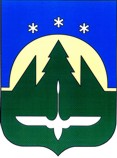 Муниципальное образованиеХанты-Мансийского автономного округа-Югры городской округ город  Ханты-Мансийск АДМИНИСТРАЦИЯ ГОРОДА ХАНТЫ-МАНСИЙСКАУПРАВЛЕНИЕ ТРАНСПОРТА, СВЯЗИ И ДОРОГ ДМИНИСТРАЦИИ ул. Чехова ул., д.71, г. Ханты-Мансийск, Ханты-Мансийский автономный округ - Югра,Тюменская область, Россия, 628007. тел./факс: (3467) 32-83-80,E-mail: pr_edu@admhmansy.ruГОРОДА ХАНТЫ-МАНСИЙСКАПояснительная записка к постановлению Администрации города Ханты-Мансийска от 19.12.2017 № 1232 «Об утверждении муниципальных маршрутов регулярных перевозок на территории города Ханты-Мансийска»Постановление Администрации города Ханты-Мансийска от 19.12.2017 № 1232 «Об утверждении муниципальных маршрутов регулярных перевозок на территории города Ханты-Мансийска» разработан Управлением транспорта, связи и дорог Администрации города Ханты-Мансийска соответствии с Федеральными законами от 06.10.2003 N 131-ФЗ "Об общих принципах организации местного самоуправления в Российской Федерации", от 13.07.2015 N 220-ФЗ "Об организации регулярных перевозок пассажиров и багажа автомобильным транспортом и городским наземным электрическим транспортом в Российской Федерации и о внесении изменений в отдельные законодательные акты Российской Федерации", от 08.11.2007 N 259-ФЗ "Устав автомобильного транспорта и городского наземного электрического транспорта", от 05.12.1995 N 196-ФЗ "О безопасности дорожного движения", постановлением Администрации города Ханты-Мансийска от 11.07.2016 N 798 "Об организации перевозок пассажиров автомобильным транспортом по муниципальным маршрутам регулярных перевозок города Ханты-Мансийска", в целях улучшения качества транспортного обслуживания населения и более полного предоставления услуг пассажирского транспорта с учетом обращений жителей города Ханты-Мансийска, руководствуясь статьей 71 Устава города Ханты-Мансийска Руководитель 									В.В. Шелковой